Приложение № 1к договору подряда № от  «_____»_____________2024г. «Согласовано»                                                                                                                              «Утверждаю»   Директор индустриального парка «ЭЛМА-Мытищи»                            Директор по строительству  АО «ЭЛМА»___________________  И.В.Оденко                                                           _____________________ Майлов В.И.«___»________ 2024г.                                                                                                           «___»__________ 2024г.Технический директор  АО «ЭЛМА»                                                                           М.П.__________________ В.И. Майлов«___»________ 2024г.Директор по эксплуатации индустриального парка «ЭЛМА-Мытищи»__________________ Ю.А.Будкин «___»________ 2024г.«Согласовано»                                                                                                                 Подрядчик ___________________«___»________ 201_г.Техническое заданиена выполнение комплекса работ по проектированию, изготовлению и монтажу приставного грузвого подъемника на объекте по адресу:г. Мытищи. ул. Силикатная дом 19 стр.2.1 (АБК)г. МоскваТехническое заданиена выполнение комплекса работ по проектированию, изготовлению и монтажу шахтных подъемников на объекте по адресу:г. Мытищи. ул. Силикатная дом 19 стр.2.1 (АБК)Общие положенияНастоящим Техническим заданием предусматривается проведение комплекса работ по проектированию, изготовлению и монтажу шахтного подъемника.Все виды работ должны выполняться в строгом соответствии с требованиями действующих Строительных Норм и Правил, Сводов Правил, федеральных законов, других регламентирующих документов, в том числе и в части обеспечения мер по охране труда, экологической и взрывопожарной безопасности.Обязательному выполнению подлежат также технические решения, приводимые Заказчиком в составе настоящего Технического задания.Качество выполняемых работ должно соответствовать стандартам и требованиям, предъявляемым к соответствующим видам работ. Материалы и изделия, применяемые при производстве работ, должны соответствовать действующим государственным стандартам, техническим требованиям, паспортным данным и характеристикам, должны быть новыми (не бывшими в употреблении) и иметь паспорта качества, сертификаты соответствия, другие документы, предусмотренные для подтверждения качества соответствующих материалов и изделий. Документы, удостоверяющие качество применяемых материалов, изделий и оборудования предоставляются Заказчику на всех этапах работ. Подрядчик не имеет права самостоятельно изменять перечень и объемы работ, указанные в Техническом задании.Скрытые работы подлежат обязательному освидетельствованию в установленном порядке.Требования к качеству Работ и Оборудования:Качество работ должно удовлетворять требованиям нормативных документов и стандартов принятых для данного вида работ:Доставляемое оборудование должны быть новым, без дефектов материала и повреждений, иметь сертификаты соответствия или иной документ, подтверждающий его качество.Доставка и монтаж подъемников должны соответствовать требованиямзаконодательства Р.Ф., установленным:Федеральным законом от 21.07.1997г. №116-ФЗ«0 промышленной безопасности опасных производственных объектов»;Федеральным законом от 27.12.2002г. № 184-ФЗ «О техническом регулировании»;-    Федеральным законом РФ от 22.07.2008г.№123-ФЗ «Технический регламент о требованиях пожарной безопасности»;-   Межгосударственным стандартом ГОСТ 22011-95 «Лифты пассажирские и грузовые.Техническим условия»;СНиП 2.01.02.85, «Строительные нормы и правила. Противопожарные нормы»;-    СНиП 21-01-97, «Пожарная безопасность зданий и сооружений», постановление Минстроя России-   Правила устройства  и безопасной эксплуатации строительных подъемников Госгортехнадзора России ПБ 10-518-02 - Технические условия ТУ 4835-001-47369824-05 -  сертификат соответствия Техническому регламенту Таможенного союза ТР ТС 010/2011 «О безопасности машин и оборудования».Гарантия на оборудование.- Гарантия на оборудование и монтажные работы 60 месяцев с даты ввода в эксплуатацию подъемника (подписания акта приёмки подъемника), включая безвозмездную замену запчастей подъемника или подъемника в целом, в случае выхода из строя при условии соблюдения требований по эксплуатации.4. Перечень необходимых к выполнению работ.1. Комплекс работ связанный с установкой грузового подъемника, в соответствии с регламентирующими документами включает следующие виды работ:разработка проектной документации;-   заказ оборудования на предприятии - изготовителя на основании проектной документации;изготовление и монтаж нового шахтного грузового подъемника;пусконаладочные работы;в случае необходимости получения каких либо дополнительных разрешений на безопасную эксплуатацию грузовых подъемных механизмов от надзорных органов , подрядчик осуществляет за свой счет.Необходимо учесть возможные общестроительные работы:- Подрядчик до начала работ по разработке проектной документации должен произвести техническое обследование строительных конструкций и основания.- Расчет стоимости изготовления и монтажа оборудования, произвести на основании проекта, дефектной ведомости, наличия данных о размерах.Требования к объему технической документации.После сдачи грузовых подъемников  в эксплуатацию Заказчику должен быть выдан полный комплект всей необходимой технической документации со всеми необходимыми сертификатами в соответствии с требованиями ГОСТ Р и техническим регламентом, согласно прилагаемого перечнянеобходимой технической документации, поставляемой к грузовому подъемнику:      1.   Проект на грузовjq подъемник.Паспорт грузового подъемника и руководство  по эксплуатации на грузовой подъемник, подъемную лебёдку, инструкции по устройству, техническому обслуживанию, монтажу и наладке подъемника.Разрешение Ростехнадзора на применение технических устройств (в случае необходимости)Сертификат соответствия подъемника.Сертификат соответствия устройства управления  подъемником.Сертификат соответствия подъемной лебёдки.Сертификат соответствия на двери шахты Протоколы испытаний эл. сетей и эл. оборудования подъемникаТехнические характеристики шахтного подъемника.Место установки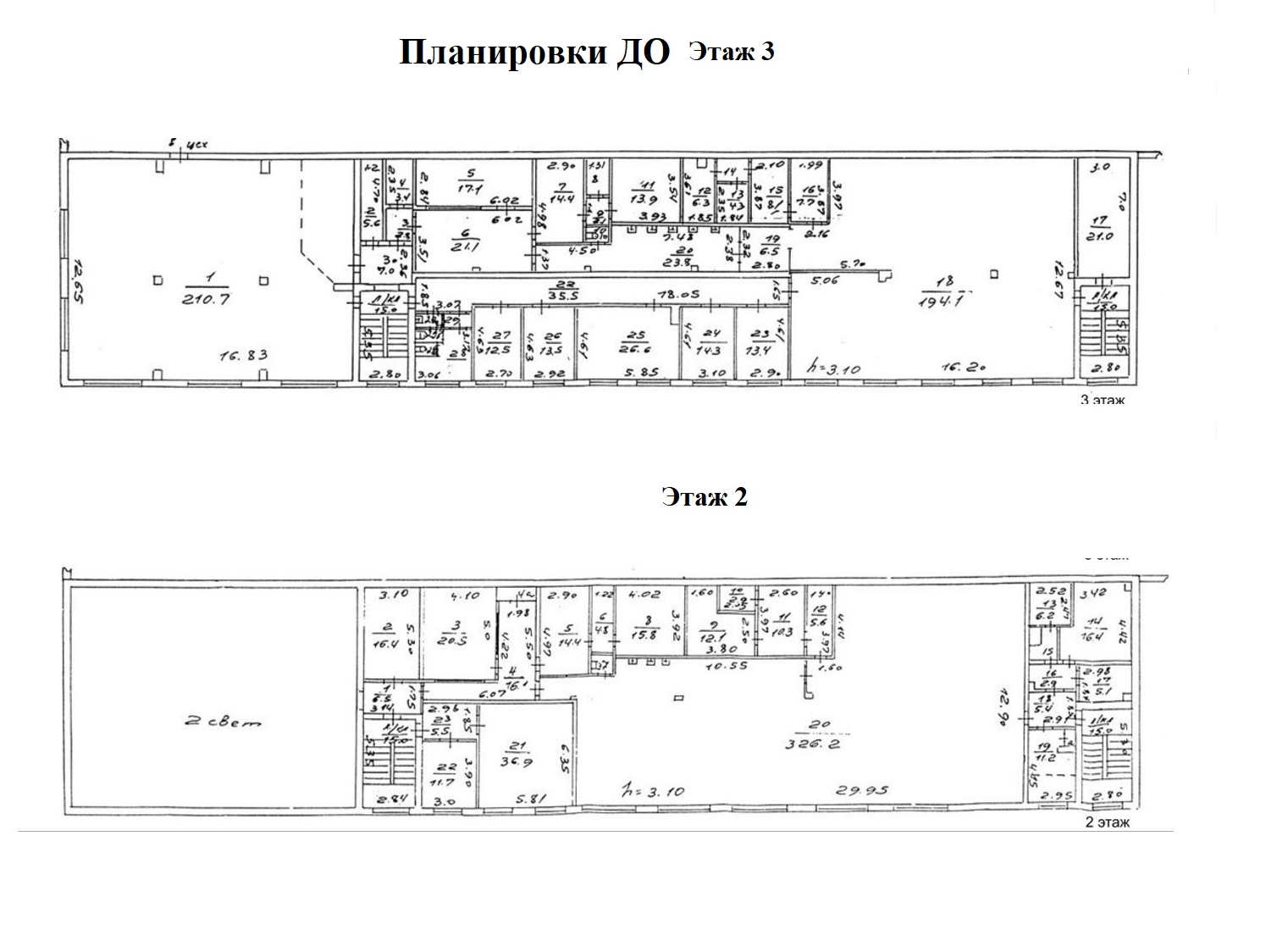 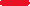 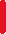 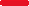 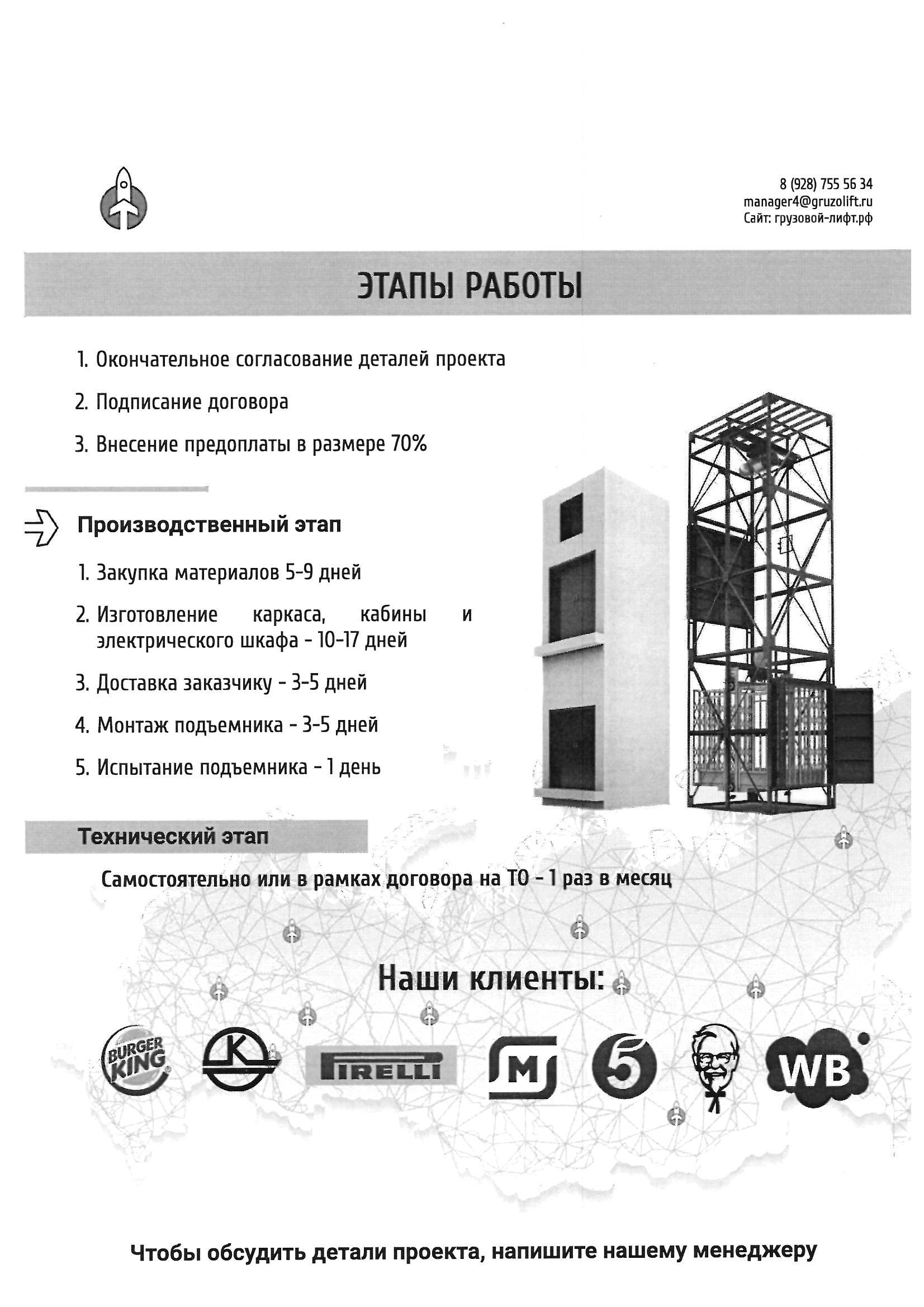 Требования к подрядчикуПодрядчик и субподрядчики должны быть членами СРО и иметь Свидетельство о допуске к выполнению работ в соответствии с перечнем видов работ, которые оказывают влияние на безопасность объектов капитального строительства.Все работы по замене подъемников должны проводиться в соответствии с Техническому регламенту Таможенного союза ТР ТС 010/2011 «О безопасности машин и оборудования». обученными и аттестованными в соответствующих органах и обладающими соответствующей квалификацией специалистами. Подрядчик, при нахождении на территории Заказчика обязуется соблюдать и несёт ответственность за несоблюдение правил техники безопасности, противопожарной безопасности, а также режимных требований. В случае несоблюдения Подрядчиком вышеуказанных правил, последний обязан возместить Заказчику убытки, возникшие в результате такого несоблюдения.Разработал: Будкин Юрий Александрович (ответственный по посещению объекта)Тел.: 8 (499) 286 22 22 доб. 171Моб.:8 (925) 008-93-53ГРУЗОПОДЪЕМНОСТЬ2 000 кг РАЗМЕР КАБИНЫ2200 мм х 2600 мм х 2 100 мм ТИП ОГРАЖДЕНИЯ КАБИНЫРаздвижные решетки  на платформе со стороны загрузки-выгрузки, освещение кабины LEDСКОРОСТЬ ПОДЪЕМА0,13 м/сТИП ПРИВОДАЭлектротельфер, напряжение (ТТХ определить проектом и согласовать с заказчиком производителя)ВЫСОТА ПОДЪЕМА10 000 мм (предварительно)КОЛИЧЕСТВО ОСТАНОВОК4ТИП ВНЕШНЕГО ОГРАЖДЕНИЯ Двери двухстворчатые распашные в противопожарном исполнении El -30 РАЗМЕРЫ ШАХТЫ2900 х 2400 х 14 000 мм (Предварительно)УПРАВЛЕНИЕКнопочные посты управления со световой индикацией с возможностью отправки кабины с любого этажа на любой этаж, напряжение 12В/110В  (трансформатор), кнопка аварийной остановки «СТОП»ЗАЩИТА ДВИГАТЕЛЯТепловое реле, реле контроля и чередования фазОБРЫВ КАНАТАЛовитель резкого торможенияПРОСЛАБЛЕНИЕ КАНАТАДатчик ловителя резкого торможенияЗАЩИТА ЦЕПЕЙ УПРАВЛЕНИЯПлавкие предохранителиЗАЩИТА ШАХТЫАварийные концевые выключатели ("переспуск", "переподъем")КОНТРОЛЬ ПОЛОЖЕНИЯ ОГРАЖДЕНИЯ КАБИНЫБесконтактные датчики контроля положения ограждения (открыто/закрыто), блокировка движения кабины в положении «открыто»КОНТРОЛЬ ПОЛОЖЕНИЯ ВНЕШНЕГО ОГРАЖДЕНИЯБесконтактные датчики контроля положения ограждения (открыто/закрыто) блокировки движения кабины в положении «открыто», электромеханические замки блокировки открытия дверей при отсутствии кабины на этажеПОКРАСКА МЕТАЛЛОКОНСТРУКЦИЙГрунт ГФ-021+ эмаль ПФ-115, цвет шахты – серый, цвет кабины - серыйОБШИВКА ГРУЗОВОГО ПОДЪЕМНИКАТЛКПОБШИВКА КАРКАСА ШАХТЫСэндвич панели 100ммСТАНЦИЯ УПРАВЛЕНИЯЩиты управления ПГ должны быть собраны из надежных комплектующих российских и зарубежных производителейЭКСПЛУАТАЦИЯРежим "РЕВИЗИЯ" (облегченное управление подъемником, облегченный доступ в шахту подъемника), пороги по месту на остановках, система страховочных упоровГАРАНТИЯ60 месяца при условии правильной эксплуатации и проведения технического обслуживанияКОМПЛЕКТ ДОКУМЕНТАЦИИПаспорт, руководство по эксплуатации на подъемникПаспорт, руководство по эксплуатации на электротельферСРО, сертификат соответствия ТР ТС машин и оборудованияСертификат ТР ТС на электротельфер